BIODATA MAHASISWAIDENTITAS DIRINama				: Nanda FaradinaNPM				: 191434101Tempat/T.Lahir		: Batang Kuis , 10 Mei 2002Jenis Kelamin			: PerempuanAgama				: IslamStatus				: Belum MenikahPekerjaan			: Mahasiswa Anak Ke			: 4 Dari 4 BersaudaraAlamat				: Gg. Cemara IV, Dusun VIII, Batang KuisNo.Telp/Hp			: 082164743261Dosen Pembimbing		: Sujarwo, S.Pd., M.PdJudul Skripsi	 :	 Pengembangan Media Dakota Pada Materi KPK Kelas  IV SD Negeri 101772 Tanjung SelamatIndeks Kumulatif		: 3,47II.PENDIDIKAN	SD				: SD Negeri 101869  Batang Kuis	SMP			: SMP Negeri 1 Batang Kuis	SMA			: SMK Yapim  Taruna Batang KuisIII.ORANG TUA	Nama Ayah			: Syoferi Syofyan	Pekerjaan			: Wiraswasta	Nama Ibu			: Dewi Utari	Pekerjaan			: Ibu Rumah Tangga	Alamat	: Gg. Cemara IV, Dusun VIII, Batang KuisMedan,  Juni 2024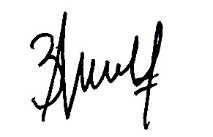 								       Nanda Faradina